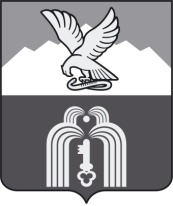 ИЗБИРАТЕЛЬНАЯ КОМИССИЯМУНИЦИПАЛЬНОГО ОБРАЗОВАНИЯГОРОДА-КУРОРТА ПЯТИГОРСКАП О С Т А Н О В Л Е Н И Е7 августа 2016 г.                                                                                         № 33/150г. ПятигорскО члене избирательной комиссии муниципального образования города-курорта Пятигорска с правом совещательного голоса, назначенном кандидатом в депутаты Думы города Пятигорска пятого созыва по многомандатному избирательному округу № 7 Журба Викторией ВикторовнойВ соответствии с пунктом 20 статьи 29 Федерального закона «Об основных гарантиях избирательных прав и права на участие в референдуме граждан Российской Федерации», рассмотрев документы о назначении члена избирательной комиссии муниципального образования города-курорта Пятигорска с правом совещательного голоса, представленные в избирательную комиссию муниципального образования города-курорта Пятигорска кандидатом в депутаты Думы города Пятигорска пятого созыва по многомандатному избирательному округу № 7 Журба Викторией Викторовной,Избирательная комиссия муниципального образования города-курорта ПятигорскаПОСТАНОВЛЯЕТ:1. Принять к сведению уведомление кандидата в депутаты Думы города Пятигорска пятого созыва по многомандатному избирательному округу № 7 Журба Виктории Викторовны о назначении членом избирательной комиссии муниципального образования города-курорта Пятигорска с правом совещательного голоса Провоторова Дмитрия Владимировича.2. Выдать Провоторову Дмитрию Владимировичу удостоверение установленного образца.Председатель                                                                                         А.В. ПышкоСекретарь                                                                                               Е.Г. Мягких